Je réserve un composteur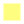 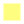 Nom…………………………………………………………………………………………………….Prénom………………………………………………………………………………………………Adresse……………………………………………………………………………………………..Ville……………………………………………………………………………………………………Téléphone…………………………………………………………………………………………Mail……………………………………………………………………………………………………c J’autorise la Communauté de Communes Ventoux Sud à utiliser 
mon adresse mail pour recevoir des informations générales sur le fonctionnement de ses services.Le……………………………………………………………………………………………………...SignatureFormulaire à retourner à communication@ccvs84.frPlus d’informations www.ccvs84.fr ou 04 90 61 78 85